Lebenslauf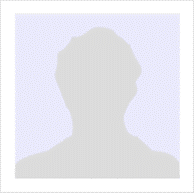 Name:				Jona MusterGeburtsdatum-/ort:		01.01.1990 in MusterhausenFamilienstand:			verheiratetAnschrift:			Musterweg 77, 12130 StadtTel.:             			+49 176 6934443Email:  				jona.muster@gmail.comPraktische Erfahrungseit 09/2018			Arbeitsvermittler				TIP GmbH (Gießen, DE)Unterstützung der Jobsuchenden durch Vorstellungsgesprächs-SimulationenAuswahl von individuellen FörderungsmaßnahmenAusgiebige Kundenberatung und -betreuungPflege und Betreuung eines festen Kundenstamms von über 80 PersonenRecherche passgenauer Arbeits- und Praktikumsstellen gemäß Maßnahmenkonzept08/2016 - 09/2018		Arbeitsvermittler				Arbeiterwohlfahrt Kreisverband Köln e. V. (Köln, DE)Arbeitgeberunterstützung bei Förderanträgen, Abwicklung AVGSEinleitung von Hilfestellungen bei VermittlungshemmnissenArbeitsvermittlung/-beratung und Integration in Erwerbstätigkeit unter Berücksichtigung des individuellen IntegrationsplanesErarbeitung von individuellen Integrationsstrategien10/2013 - 08/2016	Ausbildung zum Personaldienstleistungskaufmann / Praktikum im Bereich Arbeitsvermittlung				Arbeiterwohlfahrt Kreisverband Köln e. V. (Köln, DE)Zielgruppengerechte und empathische Beratung der JobsuchendenAkquise geeigneter Netzwerke/NetzwerkpartnerVermittlung in betriebliche und überbetriebliche Ausbildung und in berufsvorbereitende MaßnahmenEntscheidung über individuelle Eingliederungsleistungen09/2012 - 09/2013	Nebenjob im Bereich Jobcoaching / Werkstudent im Bereich Jobcoaching				12/h pro Woche bei Kiefer Arbeitsvermittlung GmbH (Köln, DE)Assistenz beim individuellen Coaching der Teilnehmer Unterstützung bei der Simulation von VorstellungsgesprächenAusfüllen und Gestalten von Bewerbungsunterlage11/2011 - 12/2011	Schülerpraktikum im Bereich Jobcoaching				Drei Wochen bei RADAS Personalvermittlung (Köln, DE)Assistenz bei der Bearbeitung/Erstellung von BewerbungsunterlagenUnterstützung bei der InternetrechercheTeilnahme an BewerbungssimulationenBildungsweg10/2013 - 08/2016		B.A. Arbeitsmarktmanagement				Universität Köln (Köln, DE)Spezialisierung: Arbeitsmarkt, Public ManagementAbschlussnote (1,8)09/2007 - 06/2013		Abitur				Genoveva-Gymnasium (Köln, DE)Prüfungsfächer: Deutsch, Pädagogik, MathematikAbschlussnote (1,9)Weiterbildung02/2018			Seminar im Bereich Arbeitsrecht				Verlag Dashöfer (Wuppertal, DE)04/2017 - 08/2017		Weiterbildung zum Arbeitsvermittler				Hochschule der Bundesagentur für Arbeit (Köln, DE)Umfang: 12 Wochen mit je 5 WochenstundenSchwerpunkte: Profilanalyse, Beratung, VorstellungssimulationKenntnisseSprachen:			Deutsch - Muttersprache				Englisch - fließend in Wort und SchriftSoftware:			MS Powerpoint, MS Word - sehr gut				MS Excel - sehr gut				Coveto - ausgezeichnetCX PAV - gutjobtoolsoftware - sehr gutSonstige:			Führerscheinklasse BInteressenEhrenamtliche Aushilfe im Jugendheim (an den Wochenenden)Installieren der Schriftarten für diese Vorlage:Diese Vorlage wurde mit Premium-Schriftarten gestaltet. Die Schriftarten können hier kostenlos heruntergeladen und installiert werden:https://lebenslaufdesigns.de/wp-content/uploads/Schriftarten-12.zipHinweis: Ohne die Installation der Schriftarten kann das Layout der Vorlage fehlerhalft dargestellt werden.Video-Anleitungen zur Bearbeitung dieser Vorlage: https://lebenslaufdesigns.de/wp-content/uploads/Anleitung-zur-Bearbeitung.pdf